BEITRITTSERKLÄRUNG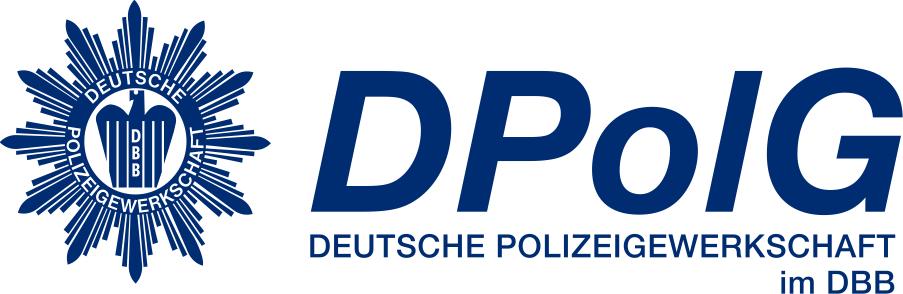 Ich erkläre hiermit ab      meinen Beitritt zur Deutschen Polizeigewerkschaft (DPolG), Landesverband Bayern e.V.Ich ermächtige die Deutsche Polizeigewerkschaft (DPolG), Landesverband Bayern e.V., die zur ordnungsgemäßen Durchführung der Mitgliedschaft und Betreuung erforderlichen Daten zu speichern. Im Rahmen der Gewährung von Rechtsschutz bin ich mit der Übermittlung gespeicherter Daten an die den Rechtsschutz bearbeitenden Stellen einverstanden.      	X ______________________________Ort, Datum					      UnterschriftSEPA Lastschriftmandat					    Gläubiger-ID: DE24ZZZ00000121951Ich ermächtige die Deutsche Polizeigewerkschaft (DPolG), Landesverband Bayern e. V., Zahlungen von meinem Konto mittels Lastschrift monatlich zu jedem ersten bzw. dem darauffolgenden Arbeitstag einzuziehen. Zugleich weise ich mein Kreditinstitut an, die von der Deutschen Polizeigewerkschaft (DPolG), Landesverband Bayern e. V., auf mein Konto gezogenen Lastschriften einzulösen.Hinweis: Ich kann innerhalb von acht Wochen, beginnend mit dem Belastungsdatum, die Erstattung des belasteten Betrages verlangen. Es gelten dabei die mit meinem Kreditinstitut vereinbarten Bedingungen.      	X ______________________________Ort, Datum					      Unterschrift des KontoinhabersName, VornameGeschlechtmännlich     weiblich   Geburtsdatum Straße, HausnummerPostleitzahl, WohnortTelefonMobiltelefonE-Maildienstlich:      privat:      DienststelleBes.- bzw. Entgeltgr. / DienstgradA (     )  B (     )  EG (     )  /      Teilzeittätigkeitja     nein  Name des Ehe-/Lebenspartners (falls DPolG-Mitglied)Bezug der Mitgliederzeitschrift „Polizeispiegel“ per E-Mail   (an private E-Mail-Adresse)per Post     Bisherige Gewerkschaftszugehörigkeit von                         bis                                bei:Kündigung bei bisheriger Gewerkschaft liegt bei:	  ja    neinSelbst bei bisheriger Gewerkschaft gekündigt: :	  ja    nein WerberName:      Dienststelle:      IBANDE     BICKreditinstitutKontoinhaber􀂆 Ja, ich möchte mehr Informationen zur Absicherung gegen Polizeidienstunfähigkeit und bin mit der Weiterleitung meiner persönlichen Daten an die DBV einverstanden.􀂆  Ja, ich will ein 0,– Euro Bezügekonto der BBBank mit 30 Euro dbb Startguthaben eröffnen. Mit der Übermittlung meiner Adressdaten an die BBBank bin ich einverstanden.